GOALS AND OBJECTIVES OF THE COURSE This course is an in-depth study of American First Amendment law. Successful students will master the complicated structure and functions of the doctrines, legal methods, legal reasoning and legal analysis employed by lawyers when practicing “First Amendment law,” the process by which our American legal system orders our government and protects the free expression, free association, and free exercise of religion rights of its citizens, as well as the right of American citizens to be free of a government that violates its rights by “establishment” of a religion. It is expected that students achieving a grade of “C” or better will have mastered the law and legal processes sufficiently to pass sections of the bar examination that test on First Amendment law. It is also expected that successful students will achieve an understanding of the fundaments of First Amendment law that is sufficient to enable them to take the first steps to handle constitutional law issues upon graduation from the Massachusetts School of Law. Students who fail to master the law and legal processes sufficiently enough to pass the First Amendment sections of the bar examination, or who lack the fundamental knowledge requisite to handle constitutional law issues upon graduation, will receive a grade below that of “C.”GRADINGYour final grade shall be comprised of two components. First, I will give a quiz every other week, for a total of seven (7) quizzes. I will drop the lowest two scores and, together, the quizzes will comprise 25% of your final grade. The other 75% of your grade will consist of one (1) final exam given during the end-of-semester exam period.READINGFIRST AMENDMENT LAWSYLLABUSSpring 2022Professors Thomas H. Martin & Peter M. Malaguti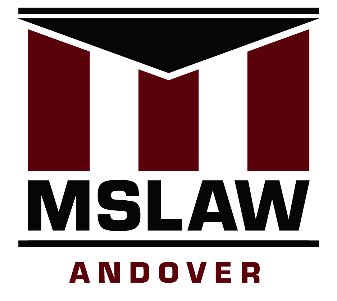 WeekChapter/SectionPages(6th Ed.)Week OneClass OneThursday, Jan. 18-----Class TwoThursday, Jan. 20Introduction to course and discussion of class expectations.Chapter 9:  First Amendment: Freedom of ExpressionA.     Introduction         1.     Historical Background         2.     Why Should Freedom of Speech Be a                   Fundamental RightSelf-GovernanceDiscovering TruthAdvancing AutonomyPromoting ToleranceConclusion         3.     The Issues in Free Expression Analysis-----B.     Free Speech Methodology         1.     The Distinction Between Content-Based and                    Content-Neutral                  a.   The Importance of the DistinctionReed v. Town of Gilbert (2015)                   b.   How is it Determined Whether a Law Is                          Content-Based?                    The Requirement for Viewpoint NeutralityMatal v. Tam (2017)Note                    Subject Matter Restrictions Williams-Yulee v. Florida Bar (2015)117711771179118011811183118411841184118611861186 1186119411951195120012011202Week TwoClass ThreeTuesday, Jan. 25 -----Class FourThursday, Jan. 27                     Content-Neutral Laws                        c.    Problems in Applying the Distinction                              Between Content-Based and Content-                             Neutral Laws                             i.   Permissible Purposes and Content-                                  Neutrality       -      City of Renton v. Playtime Theaters,                     Inc.  (1986)                             ii.  When the Government Must Make                                    Content-Based Choices                             National Endowment for the Arts v.                               Finley (1998)                             iii. Government SpeechPleasant Grove City v. Summum (2009)Walker v. Sons of Confederate Veterans                                 (2015)         2.     Vagueness and Overbreadth                   a.   VaguenessCoates v. City of Cincinnati (1971)Baggett v. Bullitt (1964)                     b.   OverbreadthSchad v. Borough of Mount Ephraim (1981)Broadrick v. Oklahoma (1973)City Council v. Taxpayers of Vincent (1984)Houston v. Hill (1987)New York v. Ferber (1982)Secretary of State v. J.H. Munson Co. (1984)Osborn v. Ohio (1980)Gooding v. Wilson (1972)Packingham v. North Carolina (2017)                       c.   Relationship Between Vagueness and     OverbreadthBoard of Airport Comm’rs of L.A. v. Jews for Jesus, Inc. (1987)-----         3.     Prior RestraintsWhat Is a Prior Restraint?Are Prior Restraints Really So Bad?Court Orders as a Prior RestraintNear v. State of Minnesota (1931)Court Orders to Protect National SecurityNew York Times v. United States (1971)United States v. Progressive, Inc. (1979)Court Orders to Protect Fair TrialsNebraska Press Ass’n v Stuart (1976)Court Orders Seizing the Assets of Businesses Convicted of Obscenity ViolationsAlexander v. United States (1993)1210121112111211121512151219121912231229122912301231123112311232123312331233123412341235123512361236-----123712371238124012401242124312491249124912541255Week ThreeClass FiveTuesday, Feb. 1-----Class SixThursday, Feb. 3Licensing as a Prior RestraintLowell v. City of Griffin (1938)Watchtower Bible & Tract Soc’y of N.Y. v. Village of StrattonImportant Reason for LicensingCox v. New Hampshire (1941)Clear Standards Leaving Almost No Discretion to the GovernmentCity of Lakewood v. Plain Dealer Pub. Co. (1988)Saia v. New York (1948)Forsyth County, Georgia v. Nationalist Movement (1992)Procedural SafeguardsFreedman v. Maryland (1965)FWPBS, Inc, v. City of Dallas (1990)Thomas and Windy City Hemp Development Board v. Chicago Park District (2002)City of Littleton, Colorado v. Z.J. Gifts D-4, L.L.C. (2004)What Is an Infringement of Freedom of Speech?CIVIL LIABILITY AND DENIAL OF COMPENSATION FOR SPEECHPROHIBITIONS ON COMPENSATIONUnited States v. National Treas. Empl. Union (1995)COMPELLED SPEECHWest Va. State Bd. Of Educ. V. Barnette (1943)Note on Wooley v. Maynard (1977)National Federation of Family & Life v. Becerra (2018)Janus v. American Federation (2018)Johannes v. Livestock Marketing Ass’n. (2005)Rumsfeld v. Forum for Academic & Inst’l Rights, Inc. (2006)McIntyre v. Ohio Elections Comm’n (1995)Buckley v. American Const. Found. (1999)John Doe No. 1 v. Reed (2010)-----UNCONSTITUTIONAL CONDITIONSSpeiser v. Randall (1958)Federal Comm. Comm’n v. League of Women Voters (1984)Regan v. Taxation with Representation (1983)Rust v. Sullivan (1991)Legal Serv. Corp. v. Velasquez (2001)First Amendment, Agency for International Development v. Alliance for Open Society International, Inc. (2013)GOVERNMENT PRESSURESBantam Books, Inc. v. Sullivan (1963)Meese v. Keene (1987)          C.   Types of Unprotected and Less Protected SpeechIncitement of Illegal ActivityThe “Clear and Present Danger” TestSchenck v. United States (1919)Frohwerk v. United States (1919)Debs v. United States (1919)Abrams v. United States (1919)The Reasonableness ApproachGitlow v. New York (1925)Whitney v. California (1927)The Risk Formula ApproachDennis v. United States (1951)Note1257125712581263126312631263126512651265126512661266126612661267126812681270127012721273128312841284128912931293-----12941294129512951295129913061306130613071308130913101310131213131314131713171319132313241328Week FourClass SevenTuesday, Feb. 8-----Class EightThursday, Feb. 10The Brandenburg TestBrandenburg v. Ohio (1969)NoteHolder v. Humanitarian Law Project (2010)Fighting Words, the Hostile Audience and the Problem of Racist SpeechFighting WordsChaplinsky v. New Hampshire (1942)NoteNarrowing the Fighting Words DoctrineStreet v. New York  (1969)Cohen v. California  (1971)Texas v. Johnson, (1989)Fighting Words Laws Invalidated as Vague and OverbroadGooding v. Wilson (1972)NoteNarrow Fighting Words Laws as Content-Based RestrictionsR.A.V. v. City of St. Paul (1992)NoteThe Hostile Audience Cases-----THE PROBLEM OF RACIST SPEECHVirginia v. Black (2003)Sexually Oriented SpeechObscenitySupreme Court Decisions Finding Obscenity UnprotectedRoth v. United States (1957)NoteParis Adult Theater v. Slaton (1973)Miller v. California (1973)NoteShould Obscenity Be a Category of Unprotected SpeechShould There Be a New Exception for PornographyChild PornographyNew York v. Ferber (1982)Ashcroft v. Free Speech Coalition (2002)Protected but Low Value Sexual SpeechZoning OrdinancesYoung v. American Mini Theatres (1976)NoteNude DancingCity of Erie v. PAP’s A.M. (2000)Should There Be Such a Category as Low-Value SpeechGovernment Techniques for Controlling Obscenity and Child PornographyStanley v. Georgia (1969)NoteOsborne v. Ohio (1990)1329133013311332134113411341134313431343134413441344134413461346134713521353-----13551357136513651365136613671368137013721372137413751376137913801380138013831383138413881389138913901390Week FiveClass NineTuesday, Feb. 15-----Class TenThursday, Feb. 17Profanity and “Indecent” SpeechCohen v. California (1971)NoteThe Broadcast MediaFederal Communications Comm’n v. Pacifica Found. (1978)NoteTelephonesThe InternetReno v. American Civil Liberties Union (1997)NoteCable TelevisionA New Exception for Violent Speech?United States v. Stevens (2010)Brown v. Entertainment Merchants Ass’n (2011)    -----Commercial SpeechConstitutional Protection for Commercial SpeechVirginia State Bd. Of Pharmacy v. Va. Citizens Consumer Council, Inc. (1976)NoteOVERVIEW OF THE SECTION What is Commercial Speech?Bolger v. Youngs Drug Product Corp. (1983)Sorrell v. IMS Health Inc. (2011)The Test for Evaluating Regulation for Commercial SpeechCentral Hudson Gas & Elec. Corp. v. Public Service Comm’n of N.Y. (1980)IS LEAST RESTRICTIVE ANALYSIS APPLICABLE?Advertising of Illegal ActivitiesFalse and Deceptive AdvertisingAdvertising That Inherently Risks Deception13911391139413951395139813981398139814021402140414041411-----1419142014241425142514261427143414341437143914391440Week SixClass ElevenTuesday, Feb. 22-----Class TwelveThursday, Feb. 24RESTRICTIONS ON TRADE NAMES Freedman v. Rogers (1979)ATTORNEY SOLICITATIONS OF PROSPECTIVE CLIENTSSOLICITATION BY ACCOUNTANTSRegulating Commercial Speech to Achieve Other Goals“For Sale” Signs on HousesLinmark Assoc., Inc. v. Township of Willingboro (1997)Alcohol Products44 Liqourmart, Inc. v. Rhode Island (1996)Tobacco ProductsLorillard Tobacco Co. v Reilly (2001)GamblingAdvertising by Lawyers and Other ProfessionalsReputation, Privacy, Publicity, and the First Amendment: Torts and the First AmendmentDefamationPublic Officials as Defamation DefendantsNew York Times Co. v. Sullivan (1964)Noteii.     Public Figures as Plaintiffs Gertz v. Welch (1974)NotePrivate Figures, Matters of Public ConcernDun & Bradstreet, Inc. v. Greenmoss Builders, Inc. (1985)Private Figures, Matters Not of Public Concern                      Conclusion-----Intentional Infliction of Emotional DistressHustler Magazine v. Falwell (1988)Snyder v. Phelps (2011)Public Disclosure of Private FactsCox Broadcasting Corp. v. Cohn (1975)Florida Star v. B.J.F. (1989)Landmark Communications v. Virginia (1978)INFORMATION FROM NON-GOVERNMENT SOURCESBartnicki v. Vopper (2001)Right of PublicityZacchini v. Scripps-Howard Broadcasting Co. (1977)Conduct That CommunicatesWhat is Speech?When is Conduct Communicative?When May the Government Regulate Conduct That Communicates?The O’Brien TestUnited States v. O’Brien (1968)ii.  Flag DesecrationTexas v. Johnson (1989)Note1440144014401440144214421443144314431445144514511452145414551455145514581461146214661467146714681468-----14681469146914711476147614781479147914791480148114811481148214821482148614861491Week SevenClass ThirteenTuesday, March 1-----Class FourteenThursday, March 3                     iii. Spending Money as Political SpeechBuckley v. Valeo (1976)Criticisms of BuckleyThe Continuing Distinction between Contributions and ExpendituresWhen are Contribution Limits Too Low?Randall v. Sorrell (2006)McCutcheon v. FEC (2014)Are Corporate Expenditures Protected Speech?First Nat’l Bank of Boston v. Belotti (1978)NoteCitizens United v. Fed. Elect. Comm’n (2010)-----         The Constitutionality of Public Financing of           ElectionsArizona Free Ent. Club’s Freedom Club PAC v. Bennett (2011)         D.     What Places are Available for Speech?Government Properties and SpeechInitial Rejection and Subsequent Recognition of a Right to Use Government Property for SpeechHague v. Committee for Industrial Organization (1939)Schneider v. New Jersey (1939)14911491149114991500150015011501150215021505-----1506150615311531153115321533Week EightClass FifteenTuesday,March 8-----Class SixteenThursday, March 10What Government Property and Under What               Circumstances? Public ForumsContent NeutralityPolice Dpt. Of Chicago v. Mosley (1972) Noteii.   Time, Place and Manner RestrictionsHill v. Colorado (2000)McCullen v. Coakley (2014)NoteLicensing and Permit SystemsNo requirement for Use of Least Restrictive AlternativeWard v. Rock Against Racism (1989)-----Designated Public ForumsWidmar v. Vincent  (1981)Lamb’s Chapel v. Center Moriches Union Free School Dist. (1993)Good News Club v. Milford Central School (2001)Limited Public ForumsChristian Legal Society Chapter v. Martinez (2010)Nonpublic ForumsAdderley v. Florida (1966) Greer v. Spock (1976)United States v. Kokinda (1990)International Society for Krishna Consciousness v. Lee (1992)Arkansas Educational Television Commission v. Forbes (1998)Private Property and SpeechSpeech in Authoritarian Environments: Military, Prisons, and SchoolsMilitaryParker v. Levy (1974)PrisonsThornburg v. Abbott (1989)Note153515371537153715381539154015451554155515561557-----1558155815581558155915591570157115711571157115721574157515751576157815781580Spring Break WeekTuesday,March 15ThursdayMarch 17          NO CLASS-----          NO CLASSWeek NineClass SeventeenTuesday, March 22-----Class EighteenThursday, March 24SchoolsTinker v. Des Moines Ind. Comm. School Dist. (1969)Bethel School Dist. No. 403 v. Fraser (1986)Morse v. Frederick (2007)NoteGovernment EmployeesGarcetti v. Ceballos (2006)         E.  FREEDOM OF ASSOCIATIONLaws Prohibiting and Punishing MembershipScales v. United States (1961)Noto v. United States (1961)Elfbrandt v. Russell (1966)Keyishian v. Board of Regents (1967)Konigsberg v. State Bar (1961)Baird v. State Bar (1971)-----Laws Requiring Disclosure of MembershipNAACP v. State of Alabama (1958)Compelled AssociationJanus v. AFSCME (2018)Board of Regents of Univ. of Wisconsin System v. Southworth (2000) Laws Prohibiting DiscriminationRoberts v. United States Jaycees (1984)NotesBoy Scouts of America v. Dale (2000)158215831586158915961597159816051606160616061607160716071607-----160816081610161116211624162516291630Week TenClass NineteenTuesday, March 29Class TwentyThursday, March 31F. FREEDOM OF THE PRESSIntroduction: Are There Special Rights for the Press?Freedom of the Press as a Shield to Protect the Press from the GovernmentTaxes on the PressMinnesota Star & Tribune Co. v. Minnesota Comm’r of Revenue (1983)NotesApplication of General Regulatory LawsCohen v. Cowles Media Co. (1991)Keeping Reporters’ Sources and Secrets ConfidentialBranzburg v. Hayes (1991)NotesLaws Requiring That the Media Make Access AvailableFreedom of the Press as a Sword: A First Amendment Right of Access to Government Places and Papers?Access to Judicial ProceedingsGannett v. DePasquale (1979)Richmond Newspapers v. Virginia (1980)PrisonsHouchins v. KQED (1978)-----Chapter 10:  First Amendment: ReligionIntroductionConstitutional Provisions Concerning Religion and the Tension Between ThemHistory in Interpreting the Religion ClausesWhat Is Religion?THE ATTEMPT TO DEFINE RELIGION UNDER THE SELECTIVE SERVICE ACTUnited States v. Seeger (1965)               REQUIREMENT FOR SINCERELY HELD BELIEFSUnited States v. Ballard (1944)                THE RELEVANCE OF RELIGIOUS DOGMA AND                   SHARED BELIEFSThe Free Exercise ClauseIntroduction: Free Exercise Clause IssuesThe Law before Employment Division v. SmithGovernment Benefit CasesCompulsory SchoolingCases Rejecting Exemptions Based on the Free Exercise ClauseThe Current Test Employment Div. v. Smith (1990)Supreme Court Decisions since Employment Division v. SmithAnimus Against ReligionMasterpiece Cake Shop, Ltd. v. Colorado Civil Rights Comm’nNoteInterfering with Choices as to ClergyDenial of Funding to Religious EntitiesLocke v. Davy (2004)Trinity Lutheran Church of Columbia, Inc. v. Comer (2017) Note163516351636163616371640164116421644164416501651165216531653165316591660166516651665166716681669166916711672167416751675167616781678167916811681168916891690169917001700170017031714Week ElevenClass Twenty-OneTuesday, April 5-----Class Twenty-TwoThursday, April 6Statutory Protection for Religious FreedomGonzales v. O Centro Espirita Beneficente Unia Do (2006)Burwell v. Hobby Lobby (2014)NoteThe Establishment ClauseCompeting Theories of the Establishment ClauseStrict SeparationNeutrality TheoryAccommodationThe Theories Applied: An ExampleCounty of Allegheny v. American Civil Liberties Union, Pittsburgh ChapterGovernment Discrimination Among ReligionsHernandez v. Commissioner (1989)Larson v. Valente (1982)Board of Education of Kiryas Joel Village School District v. Grumet  (1994),The Lemon Test for the Establishment ClauseLemon v. Kurtzman (1971)                  THE REQUIREMENT FOR A SECULAR PURPOSEStone v. Graham (1980)Wallace v. Jaffree (1985)Edwards v. Aguillard (1987)McGowan v. Maryland (1961)                  THE REQUIREMENT FOR A SECULAR EFFECTEstate of Thornton v. Caldor (1985)Corporation of the Presiding Bishop of the Church of Jesus Christ of Latter-Day Saints v. Amos (1987)                  THE PROHIBITION OF EXCESSIVE                   ENTANGLEMENTReligious Speech and the First AmendmentReligious Groups Access to School FacilitiesWidmar v. Vincent (1981)Board of Education of Westside Community Schools v. Mergens  (1990)Lamb’s Chapel v. Center Moriches Union Free School District (1993)Good News Club v. Milford Central School (2001)Student Religious Groups’ Receipt of Government FundsRosenberger v. Rector and Visitors of the University of Virginia (1995)When Can Religion Become a Part of Government Activities?Religion as a Part of Government Activities: SchoolsRELEASE TIMEMcCollum v. Board of Education (1948)Zorach v. Clauson (1952)-----SCHOOL PRAYERS AND BIBLE READINGEngel v. Vitale (1964)NoteLee v. Weisman (1992)Santa Fe Ind. School Dist. V. Doe (2000)CURRICULAR DECISIONSEpperson v. Arkansas (1968)Edwards v. Aguillard (1987)171517151715171717171717171817191721172317231727172717271727172817281730173017301730173017311731173117321733173317331733173417351735173517351735173517361736-----17361737173917401747175217521752Week TwelveClass Twenty-ThreeTuesday, April 12-----Class Twenty-FourThursday, April 14Religion as a Part of Government Activities: Legislative ChaplainsMarsh v. Chambers (1983)Town of Greece v. Galloway (2014)Religion as a Part of Government Activities: Religious Symbols on Government PropertyMcCreary County v. American Civil Liberties Union of Kentucky (2005)Van Orden v. Perry (2005)American Legion v. American Humanist Ass’n (2019)-----WHEN CAN GOVERNMENT AID RELIGION?              AID TO PAROCHIAL ELEMENTARY AND SECONDARY              SCHOOLSMitchell v. Helms (2000)NotesZelman v. Simon-Harris (2002)175217521753176217621772178217901791179218021803Week ThirteenClass Twenty-FiveTuesday, April 19-----Class Swenty-SixThursday, April 21                TAX EXEMPTIONS FOR RELIGIOUS                 ORGANIZATIONS                AID TO RELIGIOUS COLLEGES AND UNIVERSITIES                AID TO RELIGIOUS INSTITUTIONS OTHER THAN                 SCHOOLS-----CATCH UP CLASS181818191821-----Week FourteenClass Twenty-SevenTuesday, April 26-----Class Twenty-EightThursday, April 29CATCH UP CLASS-----CATCH UP CLASS-----